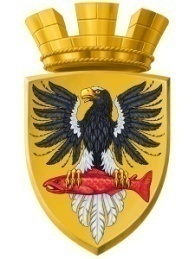                           Р О С С И Й С К А Я   Ф Е Д Е Р А Ц И ЯКАМЧАТСКИЙ КРАЙП О С Т А Н О В Л Е Н И ЕАДМИНИСТРАЦИИ ЕЛИЗОВСКОГО ГОРОДСКОГО ПОСЕЛЕНИЯот      09.  10.  2015					№ 735 -п             г. ЕлизовоВо исполнение требований Градостроительного и Земельного кодексов  Российской Федерации, в соответствии со ст.14 Федерального закона от 06.10.2003 № 131-ФЗ «Об общих принципах организации местного самоуправления в Российской Федерации», согласно Уставу Елизовского городского поселения и Положению «О порядке проведения публичных слушаний в Елизовском городском поселении по вопросам градостроительной деятельности», утвержденному Решением Собрания депутатов Елизовского городского поселения от 15.12.2009 № 844, на основании заявления ПАО «ВымпелКом»  ПОСТАНОВЛЯЮ:1. Приступить к подготовке документации по проекту межевания  территории для размещения линейного объекта «Кабель ВОЛС магистральный на участке: Камчатский край, Елизовское городское поселение».	2. Установить, что предложения физических и юридических лиц о порядке, содержании и сроках подготовки документации по проекту межевания  территории, указанной в п.1 настоящего постановления, принимаются Управлением архитектуры и градостроительства администрации Елизовского городского поселения в течение месяца со дня опубликования  настоящего постановления по адресу: г. Елизово, ул. В. Кручины, 20, каб. 23, тел. 73016.	3. Управлению делами администрации Елизовского городского поселения  (Т.С. Назаренко) разместить настоящее постановление в информационно – телекоммуникационной сети «Интернет» на официальном сайте администрации Елизовского городского поселения.4. Контроль за реализацией настоящего постановления возложить на руководителя Управления архитектуры и градостроительства  администрации  Елизовского городского поселения  О.Ю. Мороз.	5. Срок действия данного постановления 1 год.	6. Настоящее постановление  вступает в силу после его официального  опубликования (обнародования). ВрИО Главы администрации Елизовского городского поселения                                                                      Д.Б. ЩипицынО подготовке документации по проекту межевания  территории для размещения линейного объекта  «Кабель ВОЛС магистральный на участке: Камчатский край, Елизовское городское поселение»